О назначении публичных слушаний по проекту решения Совета города Кукмор «О внесении изменений в Правила землепользования и застройки муниципального образования город Кукмор Кукморского  муниципального района Республики Татарстан», утвержденные решением Кукморского поселкового Совета от 12 июля 2012 года  №14 Руководствуясь статьями 5.1 и 31 Градостроительного кодекса Российской Федерации, статьей 28 Федерального Закона от 06.10.2003 №131-Ф3 «Об общих принципах организации местного самоуправления в Российской Федерации», Уставом муниципального образования город Кукмор  Кукморского муниципального района Республики Татарстан, Положением о порядке организации и проведения публичных слушаний (общественных обсуждений) в муниципальном образовании город Кукмор Кукморского муниципального района Республики Татарстан, утвержденным решением  Совета города Кукмор от 17.02.2020 №5, постановляю: 	1. Назначить публичные слушания по прилагаемому проекту решения Совета города Кукмор «О внесении изменений в Правила землепользования и застройки муниципального образования город Кукмор Кукморского  муниципального района Республики Татарстан», утвержденные решением Кукморского поселкового Совета от 12 июля 2012 года № 14».2.  Комиссию по подготовке проекта решения Совета города Кукмор «О внесении изменений в Правила землепользования и застройки муниципального образования город Кукмор Кукморского  муниципального района Республики Татарстан», в период с 25 ноября 2022 года по 16 декабря 2022 года посредством проведения экспозиции и собрания.3. Проведение собрания участников публичных слушаний назначить на 16 декабря  2022 года  в 18.00 в здании  Районного дома культуры  по адресу:   РТ, Кукморский район, г.Кукмор, ул. Ленина,38.4. Экспозицию проекта решения «О внесении изменений в Правила землепользования и застройки муниципального образования город Кукмор Кукморского  муниципального района Республики Татарстан» и информационных материалов к нему провести  в здании исполнительного комитета города Кукмор по адресу: Республика Татарстан, Кукморский район, г.Кукмор  ул.Ленина, д.15 , в период с 25 ноября 2022 года по 16 декабря 2022 года;5. Консультирование посетителей экспозиции проводить по месту размещения экспозиции по следующему графику: вторник и четверг с 9.00 до 12.00, с 13.00 до 17.00, в период, указанный в пункте 4 постановления.6.Установить, что:- проект решения Совета города Кукмор «О внесении изменений в Правила землепользования и застройки муниципального образования город Кукмор Кукморского  муниципального района Республики Татарстан», утвержденные решением Совета города Кукмор  12 июля 2012 года № 14»размещается на официальном сайте Кукморского муниципального района в информационно-телекоммуникационной сети Интернет по веб-адресу: http://kukmor.tatarstan.ru// не позднее 16 ноября  2022 года;- предложения и замечания по проекту решения, указанному в пункте 1 постановления, участники публичных слушаний могут вносить в письменному виде по 16 декабря 2022 года в Комиссию по подготовке проекта решения Совета города Кукмор «О внесении изменений в Правила землепользования и застройки муниципального образования город Кукмор Кукморского  муниципального района Республики Татарстан» по адресу:Республика Татарстан, Кукморский район, г.Кукмор  ул.Ленина, д.15, а также в письменной и устной форме в ходе проведения собрания участников публичных слушаний.7. Обнародовать настоящее постановление путем размещения на   официальном сайте Кукморского муниципального района в информационно-телекоммуникационной сети Интернет.8. Контроль за исполнением настоящего постановления оставляю за собой.Мэр города Кукмор                                                       С.Д. Димитриев ПриложениеПроект решения Совета города Кукмор «О внесении изменений в Правила землепользования и застройки муниципального образования город Кукмор Кукморского  муниципального района Республики Татарстан», утвержденные решением Кукморского поселкового Совета от 12 июля 2012 года №14»В соответствии со статьей 33 Градостроительного кодекса Российской Федерации, Уставом муниципального образования город Кукмор Кукморского муниципального района Республики Татарстан, Совет города Кукмор решил:1.  Внести в Правила землепользования и застройки муниципального образования город Кукмор Кукморского  муниципального района Республики Татарстан, утвержденные решением Кукморского поселкового Совета от 12 июля 2012 года № 14 (с учетом изменений от 30.09.2016 №26, от 18.02.2019 №3, от 07.08.2019 №17, от 19.04.2021 №10)  изложив ст. 18.1 в следующей редакции: «18. 1.Предельные размеры земельных участков: Минимальный размер земельных участков с видом разрешенного использования «индивидуальное жилищное строительство», «для ведения личного подсобного хозяйства» – 1 000 кв.м. Максимальный размер земельных участков с видом разрешенного использования «индивидуальное жилищное строительство» – 2 500 кв.м, «для ведения личного подсобного хозяйства»– 5 000 кв.м.» 2. Обнародовать настоящее решение путем размещения на специальных информационных стендах и на Официальном портале правовой информации Республики Татарстан по адресу: www.pravo.tatarstan.ru.Мэр города Кукмор                                                       С.Д. Димитриев РЕСПУБЛИКА  ТАТАРСТАН КУКМОРСКИЙ  МУНИЦИПАЛЬНЫЙ РАЙОНМЭР ГОРОДА КУКМОР422110, г. Кукмор, ул. Ленина,15ТАТАРСТАН РЕСПУБЛИКАСЫКУКМАРА МУНИЦИПАЛЬ РАЙОНЫКУКМАРА ШӘҺӘРЕ МЭРЫ422110, Кукмара ш., Ленин, ур., 15ПОСТАНОВЛЕНИЕот  15 ноября  2022 годаКАРАР№ 13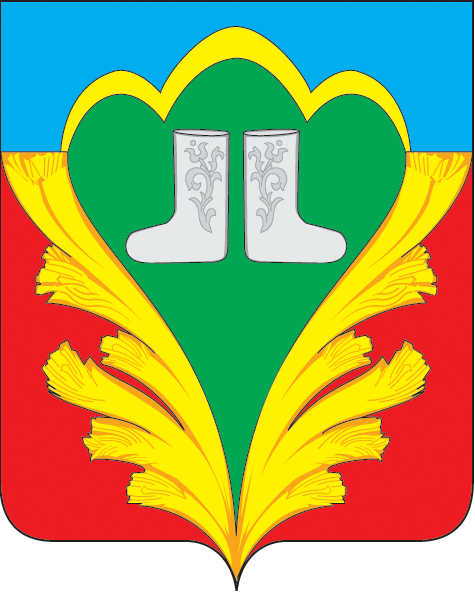 